02-541 МЗ-3607, он же ОЗ-3607 ГосНИТИ, механизированный заправочный агрегат для заправки техники на месте работы на шасси ГАЗ-52-01 4х2, емкости для: дизтоплива 1.9 м3, бензина, воды и масел по 80 л, солидола 20 л, раздаточных рукавов 4 шт., мест 2, полный вес 5.36 т, ГАЗ-52-01 75 лс, 75 км/час, завод спец. автомобилей пос. Грабово с 1968 г., завод «Автоагрегат» г. Одесса с 1971 г.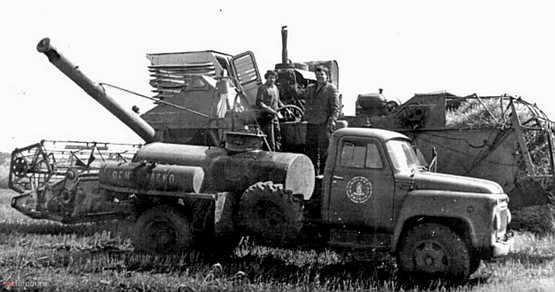 Разработчик: Государственный всесоюзный научно-исследовательский технологический институт ремонта и эксплуатации машинно-тракторного парка (ГосНИТИ) Всесоюзного объединения „Союзсельхозтехника“ Совета Министров СССР.Изготовители: Одесский завод автозаправочных агрегатов «Автоагрегат» Министерства сельского хозяйства СССР, ранее Одесский завод «Сельхозагрегат» Одесского совнархоза, с 1971. Судя по тиражам изданий паспортов этих механизированных заправщиков, их выпускалось 2-3 тыс. в год.Грабовский завод специализированных автомобилей с 1968 г., пос. Грабово Бессоновского района Пензенской области. С 2007 г. - ОАО «Завод ГрАЗ»». Примечание. Подтверждений о выпуске ОЗ-3607 в Грабово, кроме утверждения в справочнике «Специализированный автомобильный подвижной состав (для топлив, масел и специальных жидкостей): К. В. Рыбаков  и др. М.: Транспорт, 1982, не найдено. Как, впрочем, и сведений о ведомственной принадлежность завода. «ОЗ» по классификации означает категорию «Оборудование Заправочное».Вполне вероятно, что и были др. предприятия- изготовители.Предшественник - МЗ-3904-ГосНИТИ, 1958 г. МЗ-3905 и МЗ-3906 это заправочные агрегаты на двух- и одноосных автоприцепах соответственно. Из каталога «Сельскохозяйственная техника», ЦНИИТЭИ 1975.МЕХАНИЗИРОВАННЫЕ ЗАПРАВОЧНЫЕ АГРЕГАТЫ ТИПА M3-3904 НА ШАССИ АВТОМОБИЛЕЙ ГАЗ-51 А, ГАЗ-52-01 и ГАЗ-66 Предназначены для доставки нефтепродуктов и воды к месту работы тракторов и комбайнов и полной механизированной заправки машин. Основные узлы агрегатов: шасси автомобиля: цистерна для дизельного топлива; баки для бензина, дизельного, трансмиссионного и автотракторного масел, солидола и воды; самовсасывающий центробежно-вихревой насос СЦЛ-00; компрессор, который может работать в режиме вакуум-насоса; пневматический солидолонагнетатель ОЗ-1153; ресиверы всасывания и нагнетания; дисковый фильтр ФДГ-30Т для тонкой очистки дизельного топлива; прямоточный, объемный счетчик ШЖУ-25-6 для дизельного топлива; барабаны с самонаматывающимися раздаточными рукавами; раздаточный кран ОЗ-1551 с двумя клапанами (ручным и отсечным) или автоматический ОЗ-4382; кран распределения сжатого воздуха; напорно-всасывающий рукав; дистанционные указатели уровня нефтепродуктов и воды в цистерне и баках; электрооборудование, противопожарное оборудование; заземляющее устройство. Обеспечивают выполнение следующих операций: заполнение цистерны и баков нефтепродуктами и водой через горловины; заполнение цистерны дизельным топливом из посторонней емкости при помощи насоса; заполнение баков бензином, дизельным маслом и водой при помощи компрессора; заполнение вручную зарядного бункера солидолонагнетателя солидолом; заполнение ручного пистолета пневматического солидолонагнетателя и рычажно-плунжерного шприца солидолом из зарядного бункера под давлением сжатого воздуха; заправку трактора или комбайна дизельным топливом через фильтр тонкой очистки и счетчик жидкости по раздаточному рукаву с краном при помощи насоса; заправку трактора или комбайна дизельным маслом, бензином и водой по раздаточным рукавам с кранами под давлением сжатого воздуха; отпуск автотракторного трансмиссионного масла в заправочную емкость под давлением сжатого воздуха; смазку подшипниковых узлов тракторов и комбайнов солидолом под давлением сжатого воздуха. Цистерна для дизельного топлива — основная емкость эллиптической формы, сварная. Имеетоборудование, позволяющее заполнять цистерну топливом, перекачивать топливо, минуясобственную емкость, и заправлять машины. Насос СЦЛ-00 самовсасывающий, центробежный, лопастной, с приводом от коробки отборамощности. Компрессор поршневого типа, непрямоточный, 2-цилиндровый, одноступенчатого сжатия. Привод всех механизмов от коробки передач автомобиля через коробку отбора мощности и карданный вал.Хотя изначально агрегат предназначался для использования в сельском хозяйстве, он нашел широкое применение и в других отраслях народного хозяйства.Техническая характеристикаИз статьи Дениса Дементьева «ГосНИТИ – эпоха механизации. Ремонтные летучки, агрегаты технического обслуживания, передвижные лаборатории…», ГП 10-2013 gruzovikpress.ru. Впервые о научно обоснованной эксплуатации машин заговорили в послевоенные годы, когда сельское хозяйство лежало в руинах. На тот момент не существовало научно-практической базы, регламентирующей эксплуатацию используемых здесь машин. Не хватало и специального оборудования – технику обслуживали и ремонтировали соотносительно возможностям отдельно взятой МТС, поэтому срок службы её был зачастую непозволительно низким. В итоге по настоятельным просьбам руководства Минсельхоза СССР решением Совмина СССР от 21 сентября 1953 года был создан Государственный союзный научно-исследовательский технологический институт ремонта и эксплуатации тракторов и сельскохозяйственных машин (ГосНИТИ). Большой заслугой работников института стало создание чуть ли не первой в СССР унифицированной ремонтной «летучки» для народного хозяйства (ГосНИТИ-1), оборудование и инструмент которой были разработаны специально для обслуживания машинотракторного парка. Её внедрение вместо используемой в те годы довоенной «летучки» типа «А» позволило разработать технологию ремонта сельхозтехники, нормировать ремонтные работы, что повысило эффективность самого метода «полевого» обслуживания и ремонта. В 1958 году на основе опыта эксплуатации автопередвижной мастерской и высказанных замечаний она была модернизирована и получила наименование ГосНИТИ-2 (МПР-817). В 1960-е годы ГосНИТИ как научное учреждение продолжал заниматься не только теоретическим разработками. Актуальным направлением стала разработка механизированных заправочных агрегатов на автомобильной базе – один из первых образцов на шасси ГАЗ-63 был изготовлен опытным заводом ГосНИТИ ещё в 1956 году. Серийно агрегат МЗ-3903-ГосНИТИ выпускали на Одесском заводе «Сельхозагрегат» (позже Одесский завод автозаправочных агрегатов). В нём была заложена конструкция, применяемая позже во всех агрегатах. Их использовали для полевой заправки ГСМ сельхозтехники на полевых работах.ПоказателиАгрегаты типа M3-3904Агрегаты типа M3-3904Агрегаты типа M3-3904Агрегаты типа M3-3904Агрегаты типа M3-3904ПоказателиОЗ-1664ГосНИТИОЗ-1926ГосНИТИОЗ-2842ГосНИТИОЗ-4795ГосНИТИОЗ-3607ГосНИТИМарка шасси автомобиля, на котором смонтирован агрегатГАЗ-51А ГАЗ-51А ГАЗ-66ГАЗ52-01 ГАЗ52-01 Наливная емкость агрегата, л:дизельное топливо18001800150020001900бензин8075808080дизельное масло9585808080трансмиссионное автотракторное масло6060808080вода9585808080Емкость бункера для солидола, л2020202020Время заполнения, мин:цистерны дизельным топливом при помощи насоса12-1512-1512-1512-1512каждого бака (бензином, водой, дизельным маслом и автолом при помощи компрессора, работающего в режиме вакуум-насоса)3-43-43-43-43-4Число барабанов с самонаматывающимися
раздаточными рукавами и кранами44664Производительность агрегата при заправке трактора или комбайна, л/мин:Производительность агрегата при заправке трактора или комбайна, л/мин:Производительность агрегата при заправке трактора или комбайна, л/мин:Производительность агрегата при заправке трактора или комбайна, л/мин:Производительность агрегата при заправке трактора или комбайна, л/мин:Производительность агрегата при заправке трактора или комбайна, л/мин:дизельным топливом через фильтр и счетчик25-3525-3525-404040бензином и водой20-2520-2520-254025дизельным маслом ,44444трансмиссионным  автотракторным маслом33333солидолом, (см3/мин)6464646464Габаритные размеры, мм:длина54355525564061506150ширина22002090226022502190высота21502090238021902190Вес (масса) агрегата при заполненных емкостях, кг51304850590052705360